Муниципальное общеобразовательное учреждение"Средняя школа №3 имени Олега Васильевича Изотова"г. Ярославль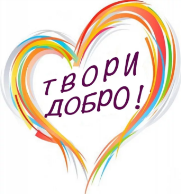 Фестиваль инновационных практик развития личностного потенциалаНоминация: воспитательное мероприятиеКонспект социальной активности  на тему «Твори Добро» Целевая аудитория: 6-Б класс, 11-12 летВыполнила:Синякова Светлана Александровнаучитель физической культуры2021«Доброта - это то, что может услышать глухой и увидеть слепой». Марк ТвенАктуальностьВ рамках реализации управленческого проекта «Создание вдохновляющей личностно развивающей образовательной среды», мы работаем в профессиональном сообществе «Научи меня чуду», одним из инновационных направлений которого является организация социальных активностей обучающихся в предметно-пространственном модульном решении «Кубрик» программы развития личностного потенциала БФ Сбербанка «Вклад в будущее».Развивая личностный потенциал, мы ставим акцент на формирование и развитие не только социально-эмоциональных, но и коммуникативных навыков. В центре внимания организуемых нами социальных активностей находятся особенности подростковых ценностных установок: Ценность общения со сверстниками, группойЦенность поиска себя Ценность личного социального опытаПри этом мы всегда сосредоточены на создание безопасной атмосферы, в которой у шестиклассников ведущая деятельность постепенно переходит с учёбы на общение. Стремясь создать для подростка референтную среду, мы понимаем, что важны и ролевые, и деловые игры, обсуждение конкретных кейсов, решение современных творческих задач, актуальных проблемных ситуаций. Инновационное пространство «Кубрик» позволяет нам организовывать социальные активности различной продолжительности от 20 минут до полутора часов. Мы знаем, что для подростка важны физический отдых (разминки) и санкционированные перекусы, так как 6 класс – это период активного роста организма. Для сохранения устойчивого внимания подростков всегда необходима смена деятельности. Реализуя УМК «Школа возможностей», мы мотивируем подростков, развиваем ресурсы саморегуляции и трансформации.Для оценки эффективности занятия в «Кубрике» наше профессиональное сообщество использует несколько инструментов:Саморефлексия педагога;Анализ достижений и дефицитов всех участников социальной активности;«Диво-Кубрик» (педагогические обнимашки).На видео представлена социальная активность «Твори добро», которая реализуется педагогом в сообществе «Большой потенциал».Цель: организация в группе школьников социальной активности, способствующей развитию ресурсов заботы и доброты, необходимой человеку в современном мире.Планируемые результаты: Подросток получает личный социальный опыт;Подросток понимает ресурс открытых отношений; Подросток осознает ценность человеческого взаимодействия с другими людьми.Педагог получает возможность влиять на жизненные ориентиры обучающихся;Педагог связывает моделируемые ситуации с более широким контекстом и выстраивает связь с жизнью.      Форма взаимодействия подростков: микрогруппа из 4 человек Возрастная категория детей: учащиеся 6-Б класса, 11-12 лет.Продолжительность активности: 60 мин.Дата проведения: 30 ноября 2021 год.Место проведения: «Кубрик», МОУ «Средняя школа №3 имени Олега Васильевича Изотова».Оборудование и рабочие материалы: компьютер, проектор, социальный ролик «Безразличные люди», белые листы А3 по количеству групп, ручки шариковые, фломастеры (маркеры) ярких цветов, цветные сердечки различного размера от 70 штук (приложение 1), стикеры разных цветов по 5 штук на участника (приложение 2), магнитная доска, клей-карандаш по два на группу.	Реквизит для получения продукта: пазл «Сердце» (фрагменты разного цвета) (уменьшенная копия в приложение 3), материалы для социально значимого коллажа (фото результата приложение 4).КАРТА ЗАНЯТИЯХОД МЕРОПРИЯТИЯПодготовка Перед началом занятия необходимо организовать четыре зоны для работы в микрогруппах по 4 человека (кубики в «Кубрике» ставятся друг на друга). В классе также организовано «Хранилище идей», где лежат материалы для мероприятия. Подростки заходят в класс и занимают места в этих зонах произвольно, без дополнительных указаний.1. Мотивация в «Кубрике», социальный ролик «Безразличные люди».Педагог. Как прекрасно, что человек живет не один на свете. Каждый должен это понять и почувствовать. Мотивация. Предлагаю вам посмотреть социальный ролик «Безразличные люди». Важные заметки. Всё внимание подростков направлено на экран. После просмотра ролика педагогом задаются вопросы, главная задача которых дать возможность поразмышлять об отзывчивости, неравнодушии, сочувствии, сострадании, душевном расположении к людям, стремлении делать добро другим. Вопросы для обсужденияЧто такое равнодушие ?Скажите, а какие качества вы больше всего цените в людях? На какую пословицу или известную поговорку похожа эта история?Педагог. Человеческая доброта и милосердие, умение радоваться и переживать за других людей создает основу человеческого счастья. Человек, делающий другим добро, умеющий им сопереживать, чувствует себя счастливым.2. От сердца к сердцуПодготовка. Перед подростками на столе белый лист бумаги А3, разноцветные фломастеры (маркеры), цветные сердечки различного размера, клей карандаш.Важные заметки. Белый лист символизирует (ЧИСТОТУ, СВЕТ, ЖИЗНЬ, ДОБРОЕ НАЧАЛО), цветные фломастеры (маркеры) (РАСКРАШИВАЮТ МИР В ЯРКИЕ КРАСКИ).Педагог.  Ребята, возьмите любимый цвет фломастера (маркера)… закройте глаза и нарисуйте сердце самого близкого и дорогого Вам человека… напишите внутри сердца чьё оно… напишите слово характеризующее этого человека… сделайте из сердечка воздушный шарик…  нарисуйте к нему ниточку… соедините все ниточки в один клубочек.., а еще есть у Вас дорогие вам люди?... возьмите готовые сердечки и наклейте их на вашу карту … напишите на них родовую принадлежность (мама, отец, брат, сестра, бабушка, дедушка, друг, подруга… охарактеризуйте их одним словом… сделайте из сердечка воздушный шарик… соедините их в наш клубочек )).Ребята, посмотрите, что у нас получилось. Сколько в мире людей, которые дарят вам тепло и заботу. Чуткий человек всегда это заметит и оценит.Список добрых делПодготовка. Перед подростками разноцветные стикеры и ручки на каждого участника.Педагог. Ребята, а что бы вы хотели доброго, светлого, чуткого сделать для близких людей? Запишите на стикерах самые важные, добрые на ваш взгляд дела. Важные заметки. Обязательно обсудить с группой «Список добрых дел», каждый человек должен знать эти базовые вещи. Мы верим, чем больше людей задумаются о добре и том, что именно он может сделать, тем лучше станет мир, в котором мы живём. Хочешь сделать мир лучше? Начни с себя. Например, мой список добрых дел:1) Убраться во дворе;
2) Сделать скворечник;
3) Стать волонтёром;
4) Перевести бабушку через дорогу;
5) Уступить место в общественном транспорте;
6) Посадить дерево;
7) Выбросить мусор, который кто-то оставил в подъезде;
8) Похвалить труд другого человека;
9) Подержать дверь для тех, кто идёт сзади;
10) Поделиться шоколадкой и т.д.Педагог. Мне особо хотелось бы сказать об отношении к родителям. Порой дети дерзят, грубят родителям, невнимательны к ним. Это огорчает. Будьте ласковыми, добрыми, внимательными. Дарите любовь и благодарность к тем, кто дал вам жизнь, поставил на ноги, чьи дни и ночи были заполнены заботой о вас.Практикум «Хранилище идей».Подготовка. Преподаватель раздает подростками по два разноцветных фрагмента пазла «Большое сердце» (формат А3). Один школьник берёт из «Хранилища идей» конверт для  работы с пазлом своего цвета.  В конверте находятся материалы для создания коллажа-шеринга.Педагог. Теперь мы с вами на фрагментах  пазла смоделируем все наши добрые дела в единое целое. Делаем выбор значимого для вас события.  Составляем и приклеиваем картинки – иллюстрации. Важные заметки. У каждого из нас есть некое представление о добрых поступках, участники выбирают картинки на свой собственный взгляд и опыт. Доброта - это совсем немного: быть внимательнее к людям, улыбаться им, делать их жизнь легче и приятнее хотя бы в мелочах.Педагог. Теперь давайте соединим все пазлы и поймем, что позволяет нам с вами быть добрыми и совершать хорошие поступки… У нас получилось БОЛЬШОЕ СЕРДЦЕ.Ребята! Будьте добры с теми, кто вас окружает. Делайте людям добро и, будьте уверены, они отблагодарят вас тем же. Помните, что без добрых дел нет доброго имени. Перемены к лучшему начинаются с малого. Измените себя, хотя бы чуть-чуть — и изменится мир. Помните: лучший способ проявить доброту — действие.Дорогою добра…Педагог. Давайте друзья встанем в круг Доброты. Теперь положите правую руку на плечо человека справа - это значит, что у вас есть друг, на которого можно опереться. Левой рукой обнимите человека слева – это значит, что вы готовы поддержать друга. И все вместе исполним песню «Дорогою добра». Звучит песня «Дорога добра»./ См. приложение/                            Литература и интернет- ресурсы:https://www.syl.ru/article/178762/new_dobrota-eto-kachestvo-vselyayuschee-veru-v-lyudey-i-luchshee-buduscheeСоциальный ролик из You Tube «Безразличие людей».Песня «Дорога Добра».Приложение 1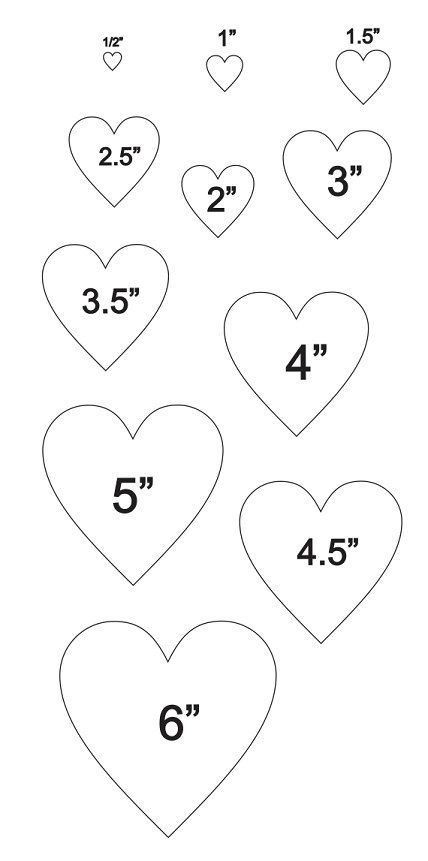 Приложение 2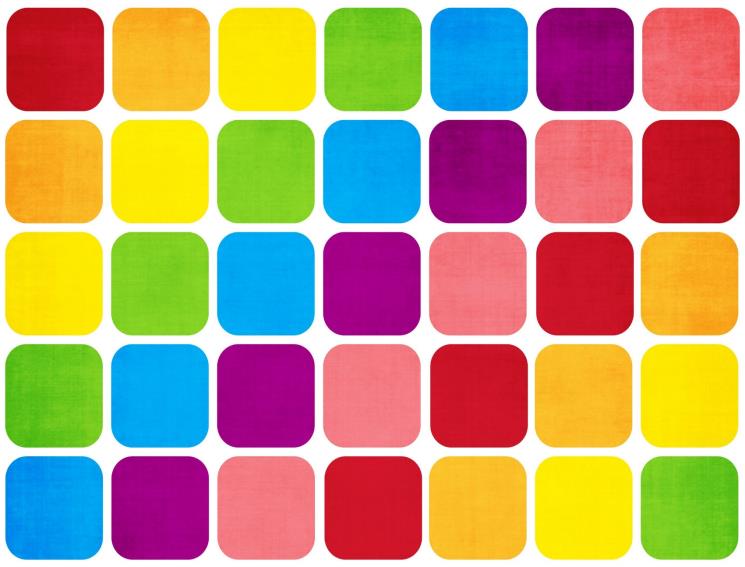 Приложение 3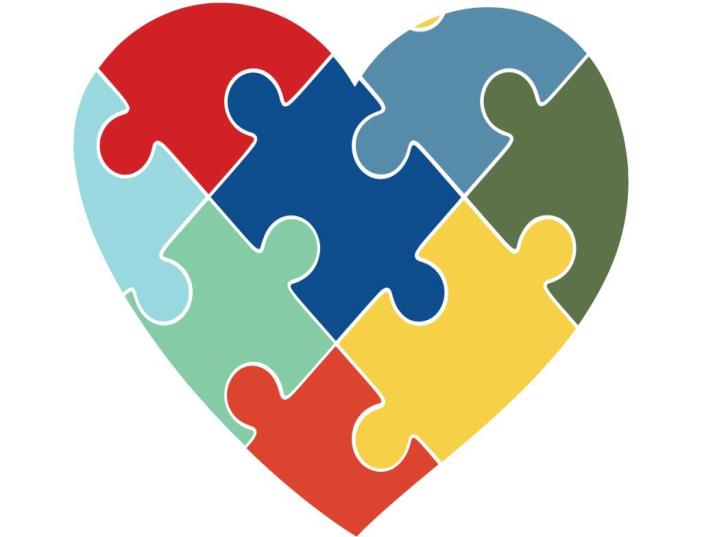 Приложение 4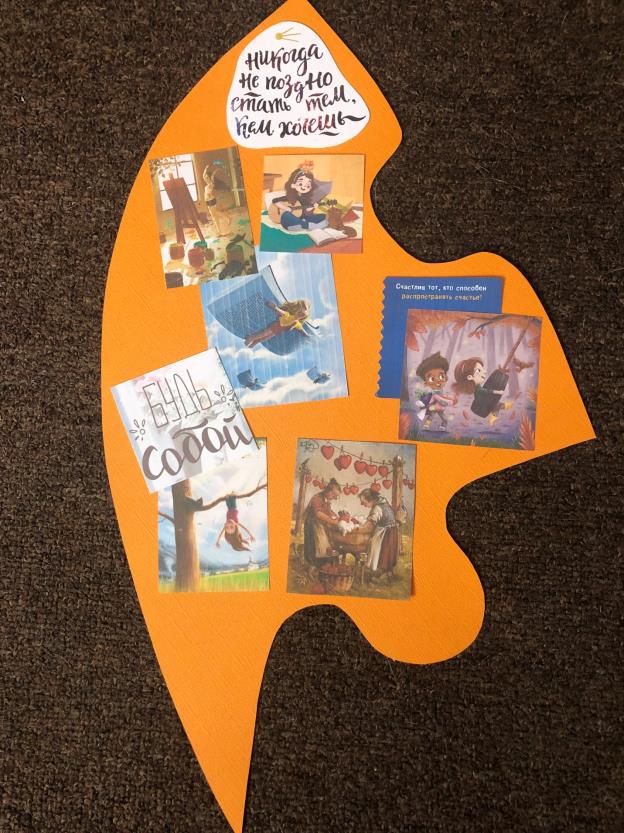 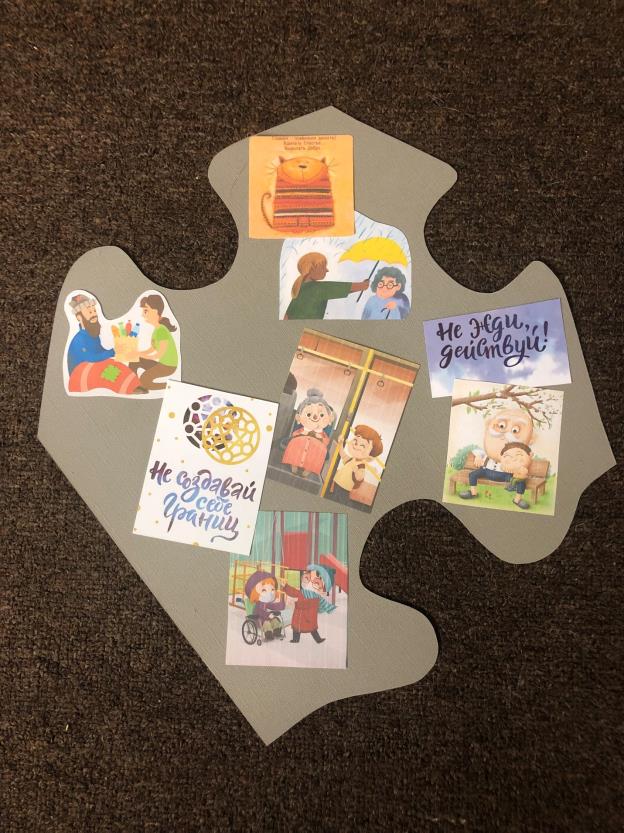 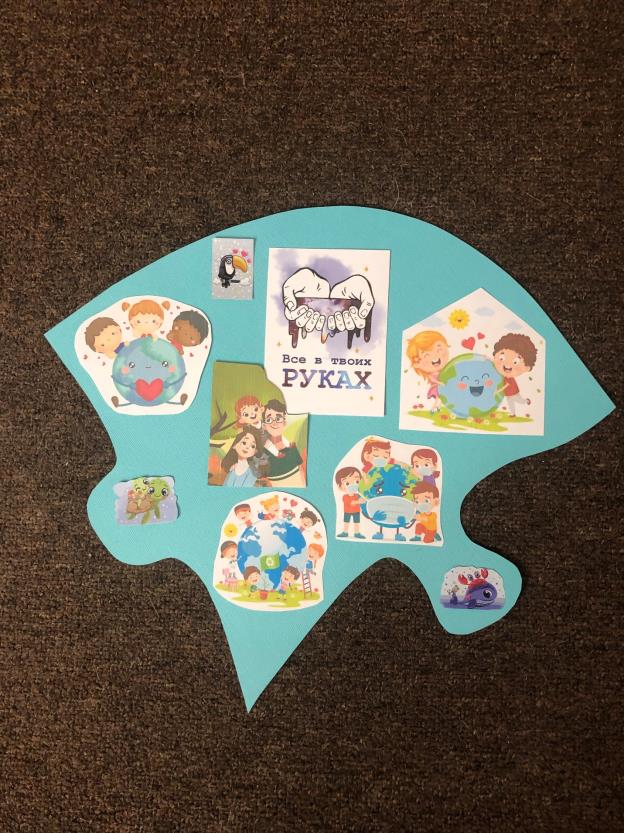 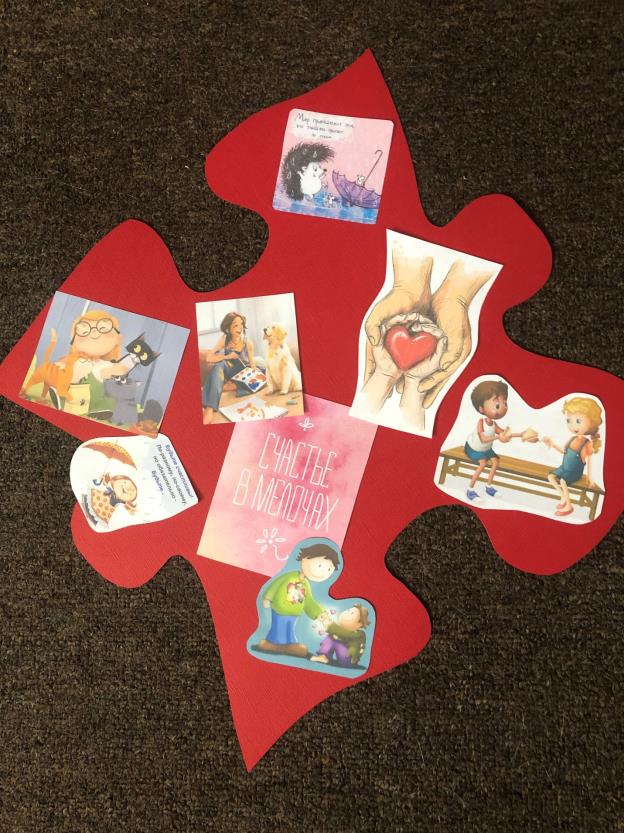 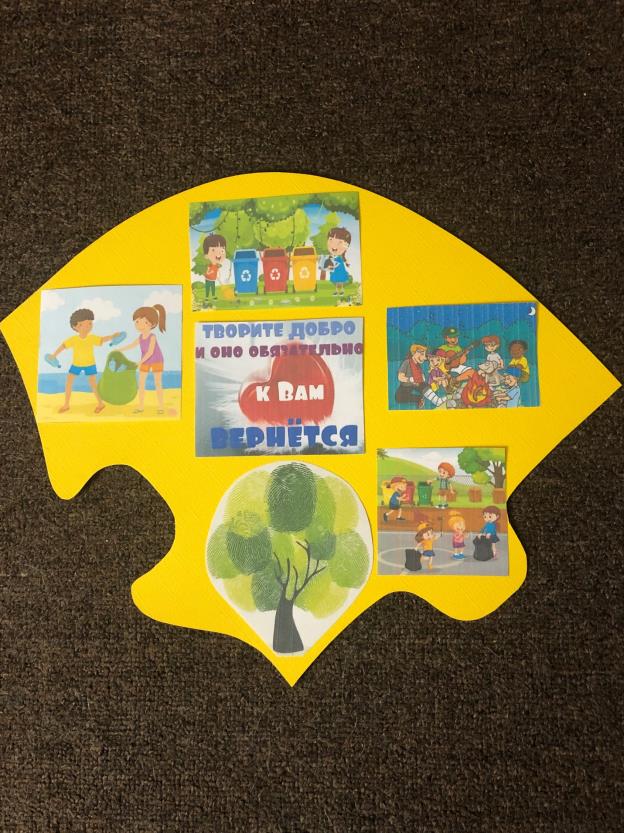 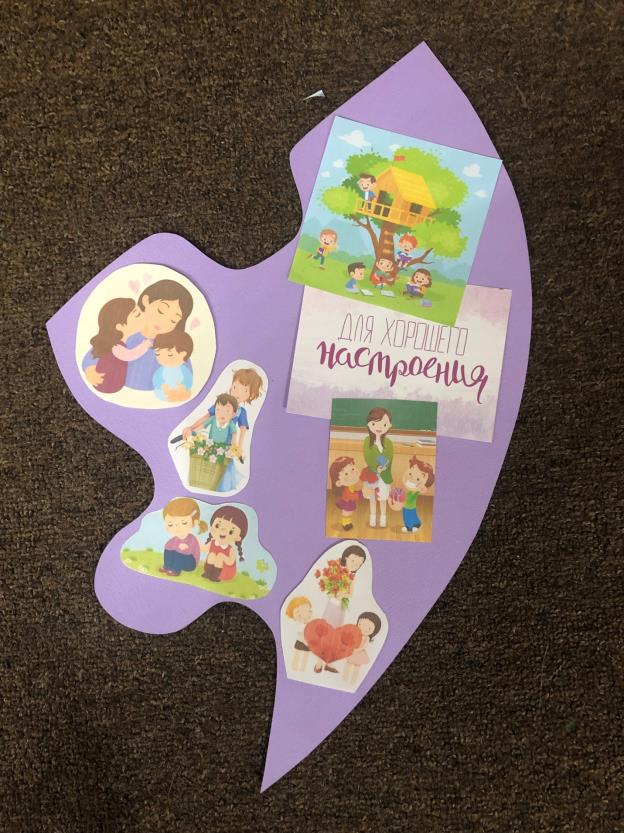 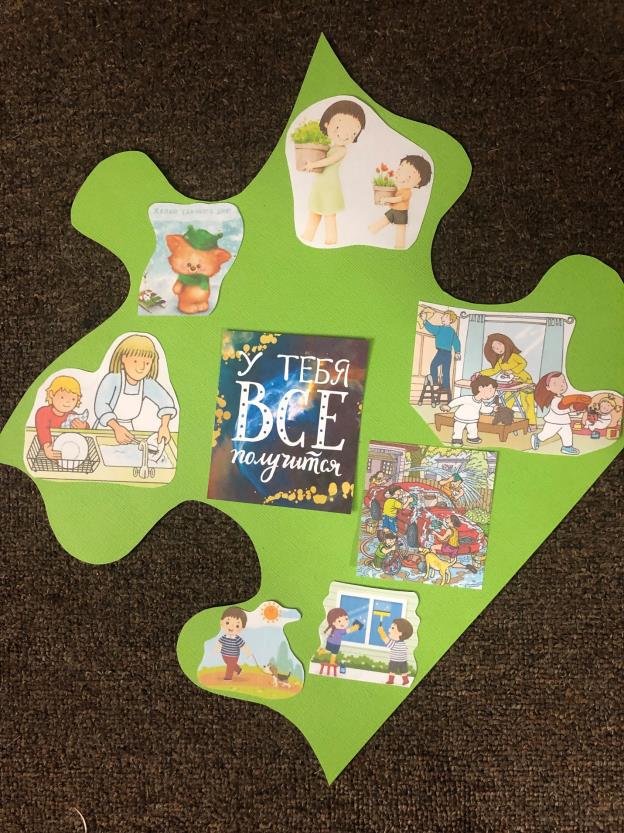 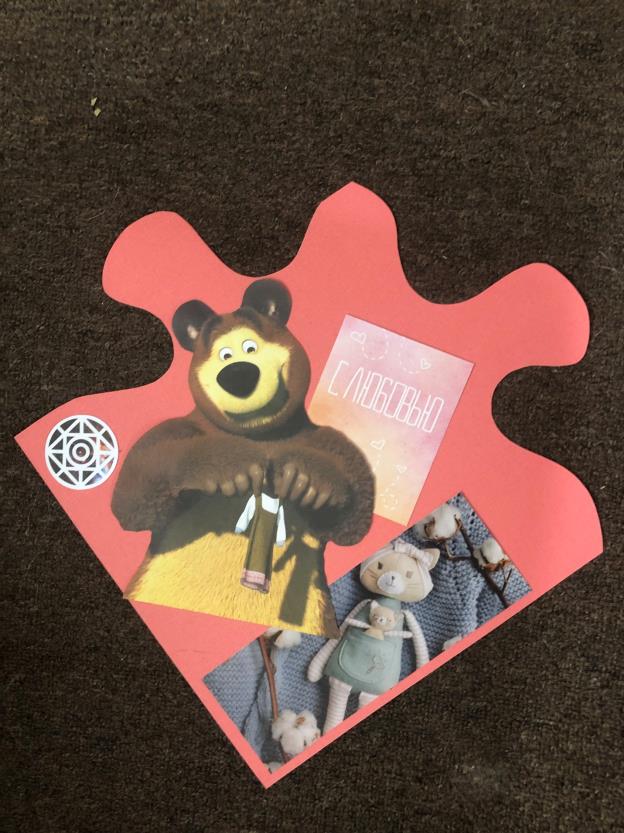 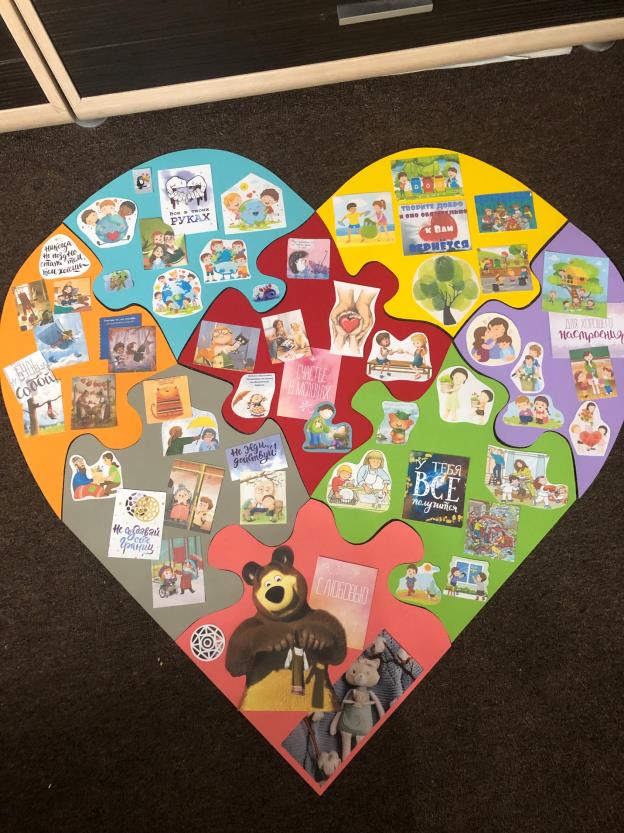 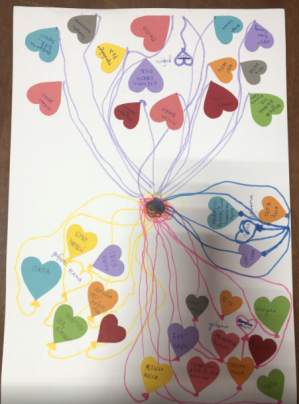 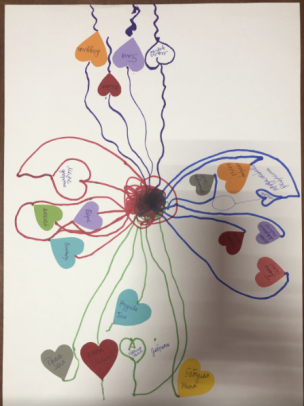 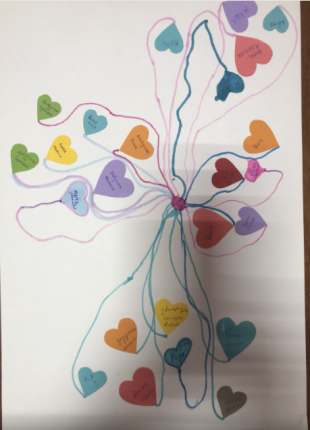 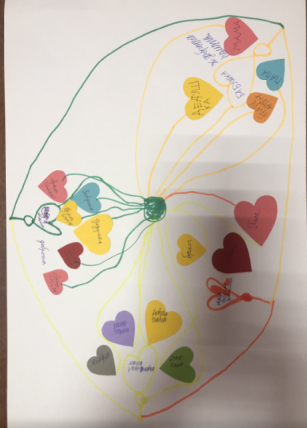 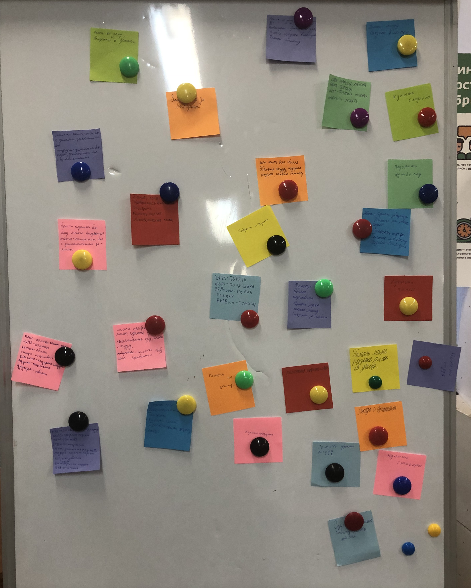 №п/пВремя, минАктивностьЗадачи110Мотивация в «Кубрике». «Безразличные люди»Распределить школьников по референтным микрогруппам, обеспечить просмотр мотивационного видеоролика, 210«От сердца к сердцу»Сфокусировать внимание на своём ближайшем окружении и способствовать атмосфере доверия315«Список добрых дел»Способствовать получению личного социального опыта через работу с инструментом «Список добрых дел»420Практикум «Хранилище идей»Смоделировать оптимистичный взгляд на свои возможности и перспективы 55«Дорогою добра»Развивать ресурсы взаимодействия и сотрудничества с одноклассниками60